01.09.2022 № 3022О внесении изменений в Перечень муниципальных услуг, предоставляемых администрацией города Чебоксары, утверждённый постановлением администрации города Чебоксары 
от 20.05.2016 № 1257В соответствии с Федеральным законом от 27.07.2010 № 210-ФЗ «Об организации предоставления государственных и муниципальных услуг», Федеральным законом от 06.10.2003 № 131-ФЗ «Об общих принципах организации местного самоуправления в Российской Федерации» администрация города Чебоксары п о с т а н о в л я е т:1. Внести в Перечень муниципальных услуг, предоставляемых администрацией города Чебоксары, утверждённый постановлением администрации города Чебоксары от 20.05.2016 № 1257, следующие изменения:пункт 8 изложить в следующей редакции:«8. Выдача разрешения на строительство»;пункт 26 изложить в следующей редакции:«26. Обеспечение нуждающихся в жилых помещениях малоимущих граждан жилыми помещениями»;пункт 41 дополнить словами «и выдача Свидетельства о праве на получение социальной выплаты на приобретение жилого помещения или создания объекта индивидуального жилищного строительства»;пункт 43 изложить в следующей редакции:«43. Установление соответствия, изменение вида разрешённого использования земельных участков»;пункт 48 признать утратившим силу;дополнить Перечень пунктами 58-61 следующего содержания:«58. Направление уведомления о соответствии указанных в уведомлении о планируемом строительстве параметров объекта индивидуального жилищного строительства или садового дома установленным параметрам и допустимости размещения объекта индивидуального жилищного строительства или садового дома на земельном участке;59. Направление уведомления о соответствии построенных или реконструированных объектов индивидуального жилищного строительства или садового дома требованиям законодательства Российской Федерации о градостроительной деятельности;60. Направление уведомления о планируемом сносе объекта капитального строительства и уведомления о завершении сноса объекта капитального строительства;61. Выдача акта освидетельствования проведения основных работ по строительству (реконструкции) объекта индивидуального жилищного строительства с привлечением средств материнского (семейного) капитала».2. Настоящее постановление вступает в силу со дня его официального опубликования.3. Контроль за исполнением настоящего постановления возложить на заместителя главы администрации города – руководителя аппарата А.Н. Петрова. Глава администрации города Чебоксары                		       Д.В. СпиринЧăваш РеспубликиШупашкар хулаадминистрацийěЙЫШĂНУ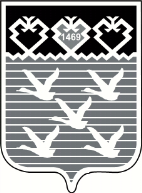 Чувашская РеспубликаАдминистрациягорода ЧебоксарыПОСТАНОВЛЕНИЕ